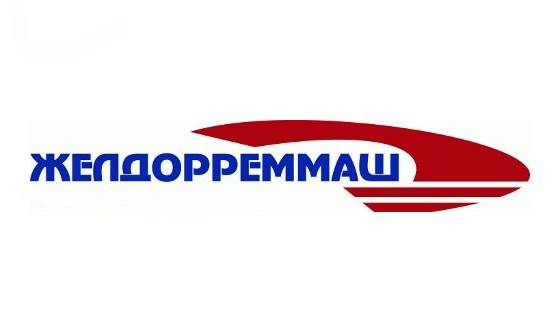 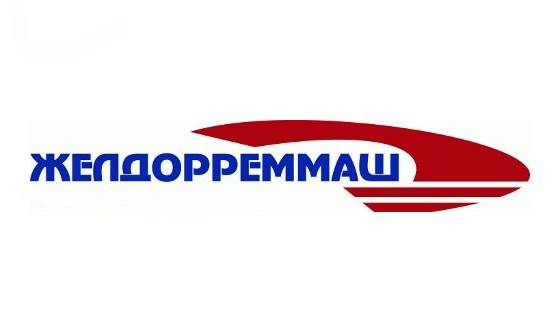 Пресс-релиз 20 декабря 2023 г.ЧЭРЗ модернизирует производствоЧелябинский электровозоремонтный завод (ЧЭРЗ, входит в АО «Желдорреммаш») в рамках реализации инвестиционной программы 2023 года закупил новое оборудование для основных и вспомогательных цехов. Модернизация также затронула систему пожарной безопасности и объекты социальной сферы.За 11 месяцев текущего года ЧЭРЗ освоено 100% средств инвестиционной программы 2023 года. Основной акцент при реализации был сделан на увеличении производительности за счёт минимизации потерь времени на ручных операциях. Для этой цели завод приобрел стенды для проверки автоматических выключателей, настройки токоприемников, а также индукционный нагреватель для демонтажа внутренней обоймы моторно-осевого подшипника колесной пары. Внедрение данного оборудования позволяет обеспечить непрерывную работу и предотвратить возможные перебои на производстве.Также за 2023 год проведена значительная работа по модернизации сварочных работ. Введено в эксплуатацию оборудование для аргонодуговой сварки, полуавтоматы с источниками жидкостного охлаждения, сварочные аппараты с воздушным охлаждением для аппаратного, тележечно-разборочного и механического цехов. Начато развитие перспективного направления – ремонт колесной пары с подшипниками качения для электровозов серии 2ЭС6 и 3ЭС4К. В связи с этим разработана перспективная программа обновления станочного парка колесного цеха, которая включает в себя замену токарно-карусельных и фрезерных станков в следующем году, а также установку специализированного оборудования для наплавки колесных пар.Антон Напольских, заместитель директора по техническому развитию: «В текущем году ЧЭРЗ успешно завершил 12 мероприятий инвестиционной программы, оборудование уже введено в эксплуатацию. По 19 проектам сейчас проводятся закупочные процедуры. Еще 17 инициатив находятся в разработке, их реализация запланирована в 2024 году. Все инвестиционные мероприятия направлены на обновление парка оборудования предприятия, а значит, на повышение уровня безопасности работ и рост производительности отдельных участков производства».В рамках инвестиционной программы ЧЭРЗ также обновил оборудование во вспомогательных цехах. Приобретена новая пилорама для ремонтно-строительного цеха, проводятся закупочные процедуры по ленточнопильному станку для инструментального цеха. Особое внимание уделяется обеспечению пожарной безопасности. Продолжается работа над проектом автоматической пожарной сигнализации в заводской столовой и на базе отдыха «Рассвет», а также над заменой автоматической системы пожаротушения в некоторых производственных цехах.Инвестиционная программа включает в себя и социальные инициативы. Начался процесс обновления заводской столовой, приобретена новая посудомоечная машина, а в следующем году появится пароконвектомат, жарочный шкаф, будет модернизирована линия раздачи питания.Справка:Челябинский электровозоремонтный завод – многопрофильное промышленное предприятие, входит в АО «Желдорреммаш». Располагает развитой производственной базой по обслуживанию и ремонту тягового подвижного состава – грузовых электровозов постоянного тока серии ВЛ22, ВЛ10, ВЛ11, ВЛ15 всех индексов, 2ЭС4К, 3ЭС4К, 2ЭС6, а также ремонтом электрических машин, колесных пар, производством запасных частей. Осуществляет свою деятельность с 1943 года. Регионы обслуживания: Южно-Уральская, Свердловская, Северная, Куйбышевская, Московская, Октябрьская, Западно-Сибирская железные дороги, а также тяговой подвижной состав, эксплуатируемый на горнодобывающих разрезах Уральского региона.АО «Желдорреммаш» — российская компания, осуществляющая ремонт тягового подвижного состава. Представляет собой сеть локомотиворемонтных заводов, на базе которых проводятся все виды средних и тяжелых ремонтов локомотивов, производство комплектующих, выпуск новых тепловозов. Основным заказчиком выступает ОАО «РЖД». Ежегодно производит ремонт более 2,5 тысяч секций локомотивов. Осуществляя качественное обслуживание тягового подвижного состава на протяжении всего жизненного цикла, компания гарантирует безопасность пассажиров, сохранность грузов и бесперебойность железнодорожного сообщения. АО «Желдорреммаш» имеет 9 производственных площадок по всей территории страны.Пресс-служба ЧЭРЗ+7 (351) 217-10-36 доб. 74-408+7 902 862 13 58PonurovaAV@ao-zdrm.ruВК: https://vk.com/zdrm_cherzТГ: t.me/zdrm_cherzao-zdrm.ru